Year 5/6 home learningWe know that you will all be concerned about losing face to face learning time in school over the coming weeks. Please remember that the most important thing for your education is to keep reading and keep your mental arithmetic skills sharp.Please read for at least 20 minutes a day, you can find the recommended reading list for your age group attached to this email. In addition please look at our curriculum map on the school website, this will show you what topics you would be covering in French, geography and history etchttps://www.harrisonprimaryschool.co.uk/overall-curriculum-map-2019-2020/Use your sats boot camp online learning platform here to learn, practise and apply your maths and literacy skills. All year 5/6 children have their own personal log in for this website. Your teachers can check in to see how you are doing when you use this. If you have trouble with any of the games when using Google chrome try logging in using Microsoft edge and make sure you enable the flash player.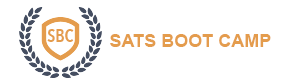 https://www.satsbootcamp.co.uk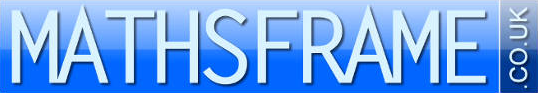 Use maths frame to get lesson packs with useful guides, games and activity sheetshttps://mathsframe.co.uk/Our school log in is: user name: harrisonPassword: maths123Watch these fun maths videos on YouTube to learn about every objective on the year 5/6 curriculum and test your skills.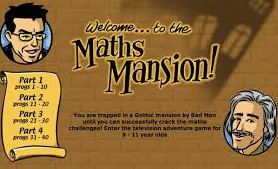 https://www.youtube.com/playlist?list=PL47Eq6-2EcXLwkwMHK9qQEyh2L-DXRBUuKeep your times tables sharp by logging into your times table rock stars account: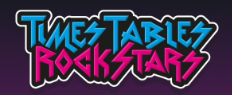 https://ttrockstars.com/If you run out of books to read at home try this excellent online resource where you can read short passages then test your comprehension with a quiz.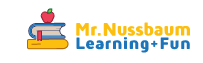 https://mrnussbaum.com/lang-arts/reading-comprehension-onlineYou can find lots of brilliant games, videos and quizzes to help you with your learning on the bbc bite size website. Try the spelling videos and quiz.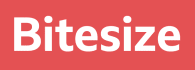 https://www.bbc.co.uk/bitesize/primaryIf you are able to use a printer at home you can find school resources on twinkl.co.uk that cover every aspect of the curriculum. Parents can sign up here during the school closure to get you started: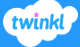 www.twinkl.co.uk/offerEnter the code: CVDTWINKLHELPS Ultimate Hangman GO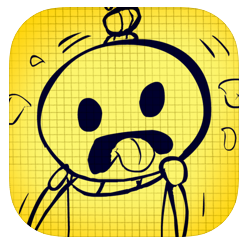 If you would like to practise your spellings of trickier words play this fun game. Download the apphttps://apps.apple.com/app/id355166919?mt=8%20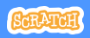 To practise your coding skills in computing please download SCRATCH – it is free and you can create lots of interesting projects.https://scratch.mit.edu/Above all else look after each other and keep reading! We look forward to seeing you again as soon as possible. If you require any help or support with your learning during this time please contact your teachers using the year group email address below and we will get back to you as soon as we can.Y5@harrisonprimaryschool.co.ukorY6@harrisonprimaryschool.co.uk